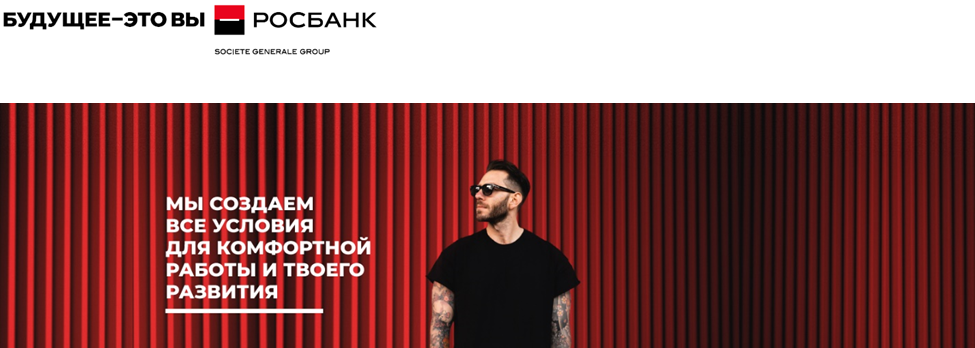 Младший аудиторОбязанность:- Проверка соответствия банковской практики внутренним инструкциям и процедурам, законодательным требованиям и положениям;- Контроль качества бухгалтерской и финансовой информации;- Оценка безопасности ИТ-систем;- Выявление и оценка операционных, контрагентских и рыночных рисков;- Оценка качества портфеля рисков и управление кредитным риском;- Оценка надежности и эффективности системы постоянного контроля;- Подготовка рабочих документов, доведения до сведения руководителя любых подозрительных операций или действий;- Работа над спецпроектами.Требования- Высокий - Английский -уверенный бизнес-уровень;- Базовые знания аудита;- Ответственность за результат, гибкость, системное мышление, внимание к деталям, клиентоориентированность.Условия- Стабильный и прозрачный доход;- График 5/2;- Отсутствие дресс-кода;- Возможность частичной удаленной работы;- Комфортный современный офис: зоны для отдыха и здорового питания, зоны для совместной работы;- Офис - м. Красные ворота / м. Комсомольская (5 минут пешком от метро).Ждем ваши резюме и вопросы по вакансии на e-mail: Alina.Velmoga@rosbank.ru